SOLICITUD MATERIAL FEDERACIÓN GALLEGA DE ESGRIMA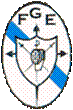 DATOS DEL SOLICTANTEDATOS DE LA COMPETICIÓNRECOGIDA:DEVOLUCIÓN:MATERIAL SOLICITADO:NOTA:A partir de este momento TODAS las peticiones de ranking se tienen que enviar a la siguiente dirección de correo electrónico material@fgesgrima.org, con copia a la federación gallega de esgrima info@fgesgrima.org.Además se aplicarán las siguientes normas, que forman parte de la normativa general de petición de material:Pistas aspiradas después de la competición.fijación al suelo con cinta de carrocero (no se permite el uso de cinta americana u otra tipo de cinta adhesiva)Poner en conocimiento del estado de al recibirlas, en caso de advertir alguna incidencia .Al recoger el material, el técnico os dará una relación con el material entregado, por favor comprobad que está todo y evitaremos problemas posteriores.A su devolución el material deberá estar guardado y ordenado y completo como se entregó.Firma del técnico de material                                     Firma del responsable de la retirada de materialCLUBPERSONA RESPONSABLETeléfono de contactoCorreo electrónicoNOMBRENOMBRELUGAR DE CELEBRACIÓN (Nombre y Dirección)LUGAR DE CELEBRACIÓN (Nombre y Dirección)Fecha/sHorarioFecha/sHorarioObservaciones:Fecha/sHorarioObservaciones:CONCEPTONÚMEROPISTAS (máximo 5): APARATOS (con crono y marcador, mando, pinza aislante pista y transformador) (máximo 6)RULOS (máximo 13)ALARGADERAS DE RULO (máximo 13)PESOS ESPADA/FLORETE (máximo 5)GALGAS (máximo 5)PANCARTA (máximo 1)